МИНИСТЕРСТВО ОБРАЗОВАНИЯ КАМЧАТСКОГО КРАЯПРИКАЗг. Петропавловск-Камчатский Об утверждении Административного регламентаМинистерства образования Камчатского края по предоставлению государственной услуги 
«Аттестация педагогических работников организаций, осуществляющих образовательную деятельность на территории Камчатского края, педагогических работников муниципальных и частных организаций, осуществляющих образовательную деятельность, в целях установления квалификационной категории»В соответствии с со статьей 49 Федерального закона от 29.12.2012 № 273-ФЗ «Об образовании в Российской Федерации», приказом Министерства просвещения Российской Федерации от 24.03.2023 № 196 «Об утверждении Порядка проведения аттестации педагогических работников организаций, осуществляющих образовательную деятельность», постановлением Правительства Камчатского края от 14.12.2018 № 528-П «О разработке и утверждении административных регламентов предоставления государственных услуг исполнительными органами Камчатского края»



ПРИКАЗЫВАЮ:Утвердить прилагаемый Административный регламент Министерства образования Камчатского края по предоставлению государственной услуги «Аттестация педагогических работников организаций, осуществляющих образовательную деятельность на территории Камчатского края, педагогических работников муниципальных и частных организаций, осуществляющих образовательную деятельность, в целях установления квалификационной категории».Утвержден приказом Министерства образования Камчатского края от DATEDOUBLEACTIVATED № DOCNUMBERАдминистративный регламентМинистерства образования Камчатского края
по предоставлению государственной услуги «Аттестация педагогических работников организаций, осуществляющих образовательную деятельность на территории Камчатского края, педагогических работников муниципальных и частных организаций, осуществляющих образовательную деятельность, в целях установления квалификационной категории»I. Общие положенияНастоящий Административный регламент устанавливает порядок и стандарт предоставления государственной услуги «Аттестация педагогических работников организаций, осуществляющих образовательную деятельность на территории Камчатского края, педагогических работников муниципальных и частных организаций, осуществляющих образовательную деятельность, в целях установления квалификационной категории» (далее – Услуга).Услуга предоставляется педагогическим работникам организаций, осуществляющим образовательную деятельность на территории Камчатского края (за исключением педагогических работников, относящихся к профессорско-преподавательскому составу), замещающим должности, поименованные в подразделе 2 раздела I номенклатуры должностей педагогических работников организаций, осуществляющих образовательную деятельность, должностей руководителей образовательных организаций, утвержденной постановлением Правительства Российской Федерации от 21.02.2022 г. № 225, в том числе в случаях, когда замещение должностей осуществляется по совместительству в той же или иной организации, а также путем замещения должностей педагогических работников в той же организации наряду с работой, определенной трудовым договором (наряду с работой руководителями организаций, их заместителями, другими работниками) (далее – заявители), указанным в таблице 1 приложения № 1 к настоящему Административному регламенту.Услуга должна быть предоставлена заявителю в соответствии с вариантом предоставления Услуги (далее – вариант).Вариант определяется в соответствии с таблицей 2 приложения № 1 к настоящему Административному регламенту исходя из общих признаков заявителя, а также из результата предоставления Услуги, за предоставлением которой обратился указанный заявитель.Признаки заявителя определяются путем профилирования, осуществляемого в соответствии с настоящим Административным регламентом.Информация о порядке предоставления Услуги размещается в федеральной государственной информационной системе «Единый портал государственных и муниципальных услуг (функций)» (далее – Единый портал).II. Стандарт предоставления УслугиНаименование УслугиАттестация педагогических работников организаций, осуществляющих образовательную деятельность на территории Камчатского края, педагогических работников муниципальных и частных организаций, осуществляющих образовательную деятельность, в целях установления квалификационной категории.Наименование органа, предоставляющего УслугуУслуга предоставляется Краевым государственным автономным учреждением дополнительного профессионального образования "Камчатский институт развития образования" (далее – Орган власти).Возможность получения Услуги в многофункциональном центре предоставления государственных и муниципальных услуг не предусмотрена.Результат предоставления УслугиПри обращении заявителя за аттестацией педагогических работников в целях установления первой или высшей квалификационных категорий результатами предоставления Услуги являются:решение об установлении квалификационной категории педагогическому работнику (электронный документ);решение об отказе в установлении квалификационной категории педагогическому работнику (электронный документ).Формирование реестровой записи в качестве результата предоставления Услуги не предусмотрено.Документом, содержащим решение о предоставлении Услуги, является распорядительный акт об установлении первой или высшей квалификационных категорий. В состав реквизитов документа входят фамилия, имя, отчество (при наличии) педагогического работника, квалификационная категория педагогического работника, место работы и занимаемая должность (при наличии).При обращении заявителя за аттестацией педагогических работников в целях установления квалификационной категории «педагог-методист» или «педагог-наставник» результатами предоставления Услуги являются:решение об установлении квалификационной категории педагогическому работнику (электронный документ);решение об отказе в установлении квалификационной категории педагогическому работнику (электронный документ).Формирование реестровой записи в качестве результата предоставления Услуги не предусмотрено.Документом, содержащим решение о предоставлении Услуги, является распорядительный акт об установлении квалификационной категории «педагог-методист» или «педагог-наставник». В состав реквизитов документа входят фамилия, имя, отчество (при наличии) педагогического работника, квалификационная категория педагогического работника, место работы и занимаемая должность (при наличии).При обращении заявителя за исправлением допущенных опечаток и (или) ошибок в выданном результате предоставления Услуги результатом предоставления Услуги является уведомление о предоставлении Услуги (документ на бумажном носителе).Формирование реестровой записи в качестве результата предоставления Услуги не предусмотрено.Документ, содержащий решение о предоставлении Услуги, настоящим Административным регламентом не предусмотрен. Результаты предоставления Услуги могут быть получены в Органе власти, через информационно-телекоммуникационные сети общего доступа, в том числе через сеть «Интернет», посредством Единого портала.Срок предоставления УслугиМаксимальный срок предоставления Услуги составляет 90 рабочих дней с даты регистрации заявления о предоставлении Услуги (далее – заявление) и документов, необходимых для предоставления Услуги.Срок предоставления Услуги определяется для каждого варианта и приведен в их описании, содержащемся в разделе III настоящего Административного регламента.Правовые основания для предоставления УслугиПеречень нормативных правовых актов, регулирующих предоставление Услуги, информация о порядке досудебного (внесудебного) обжалования решений и действий (бездействия) Органа власти, а также о должностных лицах, государственных служащих, работниках Органа власти размещены на официальном сайте Органа власти в информационно-телекоммуникационной сети «Интернет» (далее – сеть «Интернет»), а также на Едином портале.Исчерпывающий перечень документов, необходимых для предоставления УслугиИсчерпывающий перечень документов, необходимых в соответствии с законодательными или иными нормативными правовыми актами для предоставления Услуги, которые заявитель должен представить самостоятельно:документы, подтверждающие результаты профессиональной деятельности в образовательных организациях, – результаты профессиональной деятельности в образовательных организациях (при подаче заявления через информационно-телекоммуникационные сети общего доступа, в том числе через сеть «Интернет»: электронный документ; заказным почтовым отправлением с уведомлением о вручении: копия документа; в Органе власти: оригинал документа);документы, подтверждающие результаты деятельности, связанной с методической работой или наставничеством (при подаче заявления в Органе власти: оригинал документа; заказным почтовым отправлением с уведомлением о вручении: копия документа; через информационно-телекоммуникационные сети общего доступа, в том числе через сеть «Интернет»: электронный документ):результаты деятельности, связанной с методической работой или наставничеством;ходатайство работодателя.Документы, необходимые для предоставления Услуги, которые заявитель вправе представить по собственной инициативе, законодательными или иными нормативными правовыми актами Российской Федерации не предусмотрены. Представление заявителем документов, предусмотренных в настоящем подразделе, а также заявления осуществляется в Органе власти, через информационно-телекоммуникационные сети общего доступа, в том числе через сеть «Интернет», посредством Единого портала, заказным почтовым отправлением с уведомлением о вручении.Исчерпывающий перечень оснований для отказа
в приеме заявления и документов, необходимых для предоставления УслугиОснования для отказа в приеме заявления и документов законодательством Российской Федерации не предусмотрены.Исчерпывающий перечень оснований для приостановления предоставления Услуги или отказа в предоставлении УслугиОснования для приостановления предоставления Услуги законодательством Российской Федерации не предусмотрены.Орган власти отказывает заявителю в предоставлении Услуги при наличии следующих оснований:заявление оформлено с нарушениями и (или) документы представлены не в полном объеме;заявитель не относится к кругу лиц, имеющих право на получение Услуги.Размер платы, взимаемой с заявителя 
при предоставлении Услуги, и способы ее взиманияВзимание государственной пошлины или иной платы за предоставление Услуги законодательством Российской Федерации не предусмотрено.Максимальный срок ожидания в очереди при подаче заявителем заявления и при получении результата предоставления УслугиМаксимальный срок ожидания в очереди при подаче заявления составляет 15 минут. Максимальный срок ожидания в очереди при получении результата Услуги составляет 15 минут.Срок регистрации заявленияСрок регистрации заявления и документов, необходимых для предоставления Услуги, составляет с даты подачи заявления и документов, необходимых для предоставления Услуги:заказным почтовым отправлением с уведомлением о вручении – 1 рабочий день; в Органе власти – 1 рабочий день; посредством Единого портала – 1 рабочий день; через информационно-телекоммуникационные сети общего доступа, в том числе через сеть «Интернет» – 1 рабочий день.Требования к помещениям, в которых предоставляется УслугаПомещения, в которых предоставляется Услуга, должны соответствовать следующим требованиям:информационные щиты, визуальная и текстовая информация о порядке предоставления Услуги размещаются на стенах в непосредственной близости от входной двери (дверей) кабинетов Органа власти, ответственного за предоставление Услуги;местоположение помещений, в которых предоставляется Услуга, должно обеспечивать удобство для граждан с точки зрения пешеходной доступности от остановок общественного транспорта;помещения и рабочие места для предоставления Услуги должны соответствовать действующим требованиям санитарно-гигиенических, строительных норм и правил, противопожарной и антитеррористической безопасности;вход в помещения, в которых предоставляется Услуга, оборудован пандусами, поручнями, тактильными (контрастными) предупреждающими элементами и иными специальными приспособлениями, позволяющими обеспечить беспрепятственный доступ и передвижение инвалидов, в соответствии с законодательством Российской Федерации о социальной защите инвалидов;центральный вход в здание, в котором предоставляется Услуга, оборудован информационной табличкой (вывеской), содержащей информации о наименовании Учреждения, месте его нахождения и графике работы;обеспечена возможность самостоятельного передвижения по территории, на которой расположено помещение, а также входа в помещение и выхода из него, посадки в транспортное средство и высадки из него, в том числе с использованием кресла-коляски;обеспечено сопровождение инвалидов, имеющих стойкие расстройства функции зрения и самостоятельного передвижения;обеспечен допуск собаки-проводника при наличии документа, подтверждающего ее специальное обучение, на объекты (здания, помещения), в которых предоставляется Услуга;помещения, предназначенные для ознакомления заявителей с информационными материалами, оборудуются информационными стендами;обеспечено дублирование необходимой для инвалидов звуковой и зрительной информации, а также надписей, знаков и иной текстовой и графической информации знаками, выполненными рельефно-точечным шрифтом Брайля;места для заполнения заявлений о предоставлении Услуги оборудуются стульями, столами (стойками), бланками заявлений о предоставлении Услуги, письменными принадлежностями;для ожидания приема и для заполнения заявок о предоставлении Услуги заявителям отводятся места, оборудованные стульями, кресельными секциями, столами (стойками);лицо, ответственное за прием документов, должно иметь настольную табличку с указанием фамилии, имени, отчества (последнее - при наличии) и должности;обеспечено оказание помощи инвалидам в преодолении барьеров, мешающих получению ими Услуги наравне с другими лицами;каждое рабочее место специалистов оборудуется персональным компьютером с возможностью доступа к необходимым информационным базам, печатающим и сканирующим устройствам;для парковки специальных автотранспортных средств инвалидов на стоянке (парковке) выделяется не менее 10% мест (но не менее одного места) для бесплатной парковки транспортных средств, управляемых инвалидами I, II групп, а также инвалидами III группы, и транспортных средств, перевозящих таких инвалидов и (или) детей-инвалидов;помещения, в которых предоставляется Услуга, оснащаются противопожарной системой и средствами пожаротушения, системой оповещения о возникновении чрезвычайной ситуации, средствами оказания первой медицинской помощи, туалетными комнатами для посетителей.Показатели доступности и качества УслугиК показателям доступности предоставления Услуги относятся: возможность получения информации о ходе предоставления Услуги на бумажном носителе  ; полнота, актуальность и достоверность информации о порядке предоставления Услуги, в том числе в электронной форме; расположенность Органа власти в зоне доступности к основным транспортным магистралям; возможность досудебного (внесудебного) рассмотрения жалоб в процессе предоставления Услуги; обеспечена возможность получения результата предоставления Услуги с помощью электронной почты; возможность получения информации о ходе предоставления Услуги в электронной форме; наглядность форм размещаемой информации о порядке предоставления Услуги; оперативность и достоверность предоставляемой информации о порядке предоставления Услуги; обеспечение доступа за предоставлением Услуги, в том числе лицам с ограниченными физическими возможностями.К показателям качества предоставления Услуги относятся:отсутствие нарушений сроков предоставления Услуги;отсутствие обоснованных жалоб со стороны заявителей по результатам предоставления Услуги;соблюдение стандарта предоставления Услуги;отсутствие заявлений об оспаривании решений, действий (бездействия) департамента, его должностных лиц, принимаемых (совершенных) при предоставлении Услуги, по итогам рассмотрения которых вынесены решения об удовлетворении (частичном удовлетворении) требований заявителей;возможность заявителя оценить качество предоставления Услуги;предоставление возможности подачи заявления о предоставлении Услуги и документов (сведений), необходимых для предоставления Услуги, в форме электронного документа, в том числе с использованием Единого портала, Регионального портала;полнота, актуальность и доступность информации о порядке предоставления Услуги.Иные требования к предоставлению УслугиУслуги, которые являются необходимыми и обязательными для предоставления Услуги, законодательством Российской Федерации не предусмотрены.Информационная система, используемая для предоставления Услуги, – Единый портал.III. Состав, последовательность и сроки выполнения административных процедурПеречень вариантов предоставления УслугиПри обращении заявителя за аттестацией педагогических работников в целях установления первой или высшей квалификационных категорий Услуга предоставляется в соответствии со следующим вариантом – педагогические работники организаций, осуществляющие образовательную деятельность на территории Камчатского края (за исключением педагогических работников, относящихся к профессорско-преподавательскому составу), замещающие должности, поименованные в подразделе 2 раздела I номенклатуры должностей педагогических работников организаций, осуществляющих образовательную деятельность, должностей руководителей образовательных организаций, утвержденной постановлением Правительства Российской Федерации от 21.02.2022 г. № 225, в том числе в случаях, когда замещение должностей осуществляется по совместительству в той же или иной организации, а также путем замещения должностей педагогических работников в той же организации наряду с работой, определенной трудовым договором (наряду с работой руководителями организаций, их заместителями, другими работниками) (вариант 1).При обращении заявителя за аттестацией педагогических работников в целях установления квалификационной категории «педагог-методист» или «педагог-наставник» Услуга предоставляется в соответствии со следующим вариантом – педагогические работники организаций, осуществляющие образовательную деятельность на территории Камчатского края (за исключением педагогических работников, относящихся к профессорско-преподавательскому составу), замещающие должности, поименованные в подразделе 2 раздела I номенклатуры должностей педагогических работников организаций, осуществляющих образовательную деятельность, должностей руководителей образовательных организаций, утвержденной постановлением Правительства Российской Федерации от 21.02.2022 г. № 225, в том числе в случаях, когда замещение должностей осуществляется по совместительству в той же или иной организации, а также путем замещения должностей педагогических работников в той же организации наряду с работой, определенной трудовым договором (наряду с работой руководителями организаций, их заместителями, другими работниками), имеющие высшую квалификационную категорию (вариант 2).При обращении заявителя за исправлением допущенных опечаток и (или) ошибок в выданном результате предоставления Услуги Услуга предоставляется в соответствии со следующим вариантом – педагогические работники организаций, осуществляющие образовательную деятельность на территории Камчатского края (за исключением педагогических работников, относящихся к профессорско-преподавательскому составу), замещающие должности, поименованные в подразделе 2 раздела I номенклатуры должностей педагогических работников организаций, осуществляющих образовательную деятельность, должностей руководителей образовательных организаций, утвержденной постановлением Правительства Российской Федерации от 21.02.2022 г. № 225, в том числе в случаях, когда замещение должностей осуществляется по совместительству в той же или иной организации, а также путем замещения должностей педагогических работников в той же организации наряду с работой, определенной трудовым договором (наряду с работой руководителями организаций, их заместителями, другими работниками) (вариант 3).Возможность оставления заявления без рассмотрения не предусмотрена. Профилирование заявителяВариант определяется путем анкетирования заявителя, в процессе которого устанавливается результат Услуги, за предоставлением которого он обратился, а также признаки заявителя. Вопросы, направленные на определение признаков заявителя, приведены в таблице 2 приложения № 1 к настоящему Административному регламенту.Профилирование осуществляется:в Органе власти;посредством Единого портала;через информационно-телекоммуникационные сети общего доступа, в том числе через сеть «Интернет».По результатам получения ответов от заявителя на вопросы анкетирования определяется полный перечень комбинаций значений признаков в соответствии с настоящим Административным регламентом, каждая из которых соответствует одному варианту.Описания вариантов, приведенные в настоящем разделе, размещаются Органом власти в общедоступном для ознакомления месте.Максимальный срок предоставления варианта Услуги составляет 90 рабочих дней с даты регистрации заявления и документов, необходимых для предоставления Услуги.Результатом предоставления варианта Услуги являются:решение об установлении квалификационной категории педагогическому работнику (электронный документ);решение об отказе в установлении квалификационной категории педагогическому работнику (электронный документ).Формирование реестровой записи в качестве результата предоставления Услуги не предусмотрено.Документом, содержащим решение о предоставлении Услуги, является распорядительный акт об установлении первой или высшей квалификационных категорий. В состав реквизитов документа входят фамилия, имя, отчество (при наличии) педагогического работника, квалификационная категория педагогического работника, место работы и занимаемая должность (при наличии).Орган власти отказывает заявителю в предоставлении Услуги при наличии следующих оснований:заявление оформлено с нарушениями и (или) документы представлены не в полном объеме;заявитель не относится к кругу лиц, имеющих право на получение Услуги.Административные процедуры, осуществляемые при предоставлении Услуги в соответствии с настоящим вариантом:прием заявления и документов и (или) информации, необходимых для предоставления Услуги;принятие решения о предоставлении (об отказе в предоставлении) Услуги;предоставление результата Услуги. В настоящем варианте предоставления Услуги не приведены административные процедуры: межведомственное информационное взаимодействие, приостановление предоставления Услуги, поскольку они не предусмотрены законодательством Российской Федерации.Прием заявления и документов и (или) информации, необходимых для предоставления УслугиПредставление заявителем документов и заявления в соответствии с формой, предусмотренной в приложении № 2 к настоящему Административному регламенту, осуществляется через информационно-телекоммуникационные сети общего доступа, в том числе через сеть «Интернет», посредством Единого портала, в Органе власти, заказным почтовым отправлением с уведомлением о вручении.Исчерпывающий перечень документов, необходимых в соответствии с законодательными или иными нормативными правовыми актами для предоставления Услуги, которые заявитель должен представить самостоятельно, – документы, подтверждающие результаты профессиональной деятельности в образовательных организациях, – результаты профессиональной деятельности в образовательных организациях (при подаче заявления через информационно-телекоммуникационные сети общего доступа, в том числе через сеть «Интернет»: электронный документ; заказным почтовым отправлением с уведомлением о вручении: копия документа; в Органе власти: оригинал документа).Документы, необходимые для предоставления Услуги, которые заявитель вправе представить по собственной инициативе, законодательными или иными нормативными правовыми актами Российской Федерации не предусмотрены. Способами установления личности (идентификации) заявителя при взаимодействии с заявителями являются: через информационно-телекоммуникационные сети общего доступа, в том числе через сеть «Интернет» – установление личности не требуется; посредством Единого портала – единая система идентификации и аутентификации в инфраструктуре, обеспечивающей информационно-технологическое взаимодействие информационных систем, используемых для предоставления государственных и муниципальных услуг в электронной форме; в Органе власти – документ, удостоверяющий личность заявителя; заказным почтовым отправлением с уведомлением о вручении – установление личности не требуется.Основания для отказа в приеме заявления и документов законодательством Российской Федерации не предусмотрены.Услуга не предусматривает возможности приема заявления и документов, необходимых для предоставления варианта Услуги, по выбору заявителя, независимо от его места жительства или места пребывания (для физических лиц, включая индивидуальных предпринимателей) либо места нахождения (для юридических лиц).Срок регистрации заявления и документов, необходимых для предоставления Услуги, составляет с даты подачи заявления и документов, необходимых для предоставления Услуги:заказным почтовым отправлением с уведомлением о вручении – 1 рабочий день; посредством Единого портала – 1 рабочий день; в Органе власти – 1 рабочий день; через информационно-телекоммуникационные сети общего доступа, в том числе через сеть «Интернет» – 1 рабочий день.Принятие решения о предоставлении (об отказе в предоставлении) УслугиРешение о предоставлении Услуги принимается Органом власти при выполнении каждого из следующих критериев принятия решения:заявление оформлено без нарушений и документы представлены в полном объеме;заявитель относится к кругу лиц, имеющих право на получение Услуги.Решение об отказе в предоставлении Услуги принимается при невыполнении указанных критериев.Принятие решения о предоставлении Услуги осуществляется в срок, не превышающий 60 рабочих дней с даты получения Органом власти всех сведений, необходимых для подтверждения критериев, предусмотренных настоящим вариантом предоставления Услуги, необходимых для принятия такого решения.Предоставление результата Услуги Способы получения результата предоставления Услуги:посредством Единого портала, через информационно-телекоммуникационные сети общего доступа, в том числе через сеть «Интернет» – решение об отказе в установлении квалификационной категории педагогическому работнику;посредством Единого портала, через информационно-телекоммуникационные сети общего доступа, в том числе через сеть «Интернет» – решение об установлении квалификационной категории педагогическому работнику.Предоставление результата Услуги осуществляется в срок, не превышающий 1 рабочего дня с даты принятия решения о предоставлении Услуги.Результат предоставления Услуги не может быть предоставлен по выбору заявителя независимо от его места жительства или места пребывания (для физических лиц, включая индивидуальных предпринимателей) либо места нахождения (для юридических лиц).Максимальный срок предоставления варианта Услуги составляет 90 рабочих дней с даты регистрации заявления и документов, необходимых для предоставления Услуги.Результатом предоставления варианта Услуги являются:решение об установлении квалификационной категории педагогическому работнику (электронный документ);решение об отказе в установлении квалификационной категории педагогическому работнику (электронный документ).Формирование реестровой записи в качестве результата предоставления Услуги не предусмотрено.Документом, содержащим решение о предоставлении Услуги, является распорядительный акт об установлении квалификационной категории «педагог-методист» или «педагог-наставник». В состав реквизитов документа входят фамилия, имя, отчество (при наличии) педагогического работника, квалификационная категория педагогического работника, место работы и занимаемая должность (при наличии).Орган власти отказывает заявителю в предоставлении Услуги при наличии следующих оснований:заявление оформлено с нарушениями и (или) документы представлены не в полном объеме;заявитель не относится к кругу лиц, имеющих право на получение Услуги.Административные процедуры, осуществляемые при предоставлении Услуги в соответствии с настоящим вариантом:прием заявления и документов и (или) информации, необходимых для предоставления Услуги;принятие решения о предоставлении (об отказе в предоставлении) Услуги;предоставление результата Услуги. В настоящем варианте предоставления Услуги не приведены административные процедуры: межведомственное информационное взаимодействие, приостановление предоставления Услуги, поскольку они не предусмотрены законодательством Российской Федерации.Прием заявления и документов и (или) информации, необходимых для предоставления УслугиПредставление заявителем документов и заявления в соответствии с формой, предусмотренной в приложении № 2 к настоящему Административному регламенту, осуществляется через информационно-телекоммуникационные сети общего доступа, в том числе через сеть «Интернет», посредством Единого портала, в Органе власти, заказным почтовым отправлением с уведомлением о вручении.Исчерпывающий перечень документов, необходимых в соответствии с законодательными или иными нормативными правовыми актами для предоставления Услуги, которые заявитель должен представить самостоятельно, – документы, подтверждающие результаты деятельности, связанной с методической работой или наставничеством (при подаче заявления в Органе власти: оригинал документа; заказным почтовым отправлением с уведомлением о вручении: копия документа; через информационно-телекоммуникационные сети общего доступа, в том числе через сеть «Интернет»: электронный документ) (один из документов по выбору заявителя):результаты деятельности, связанной с методической работой или наставничеством;ходатайство работодателя.Документы, необходимые для предоставления Услуги, которые заявитель вправе представить по собственной инициативе, законодательными или иными нормативными правовыми актами Российской Федерации не предусмотрены. Способами установления личности (идентификации) заявителя при взаимодействии с заявителями являются: через информационно-телекоммуникационные сети общего доступа, в том числе через сеть «Интернет» – установление личности не требуется; посредством Единого портала – единая система идентификации и аутентификации в инфраструктуре, обеспечивающей информационно-технологическое взаимодействие информационных систем, используемых для предоставления государственных и муниципальных услуг в электронной форме; в Органе власти – документ, удостоверяющий личность заявителя; заказным почтовым отправлением с уведомлением о вручении – установление личности не требуется.Основания для отказа в приеме заявления и документов законодательством Российской Федерации не предусмотрены.Услуга не предусматривает возможности приема заявления и документов, необходимых для предоставления варианта Услуги, по выбору заявителя, независимо от его места жительства или места пребывания (для физических лиц, включая индивидуальных предпринимателей) либо места нахождения (для юридических лиц).Срок регистрации заявления и документов, необходимых для предоставления Услуги, составляет с даты подачи заявления и документов, необходимых для предоставления Услуги:заказным почтовым отправлением с уведомлением о вручении – 1 рабочий день; посредством Единого портала – 1 рабочий день; в Органе власти – 1 рабочий день; через информационно-телекоммуникационные сети общего доступа, в том числе через сеть «Интернет» – 1 рабочий день.Принятие решения о предоставлении (об отказе в предоставлении) УслугиРешение о предоставлении Услуги принимается Органом власти при выполнении каждого из следующих критериев принятия решения:заявление оформлено без нарушений и документы представлены в полном объеме;заявитель относится к кругу лиц, имеющих право на получение Услуги.Решение об отказе в предоставлении Услуги принимается при невыполнении указанных критериев.Принятие решения о предоставлении Услуги осуществляется в срок, не превышающий 60 рабочих дней с даты получения Органом власти всех сведений, необходимых для подтверждения критериев, предусмотренных настоящим вариантом предоставления Услуги, необходимых для принятия такого решения.Предоставление результата Услуги Способы получения результата предоставления Услуги:посредством Единого портала, через информационно-телекоммуникационные сети общего доступа, в том числе через сеть «Интернет» – решение об отказе в установлении квалификационной категории педагогическому работнику;посредством Единого портала, через информационно-телекоммуникационные сети общего доступа, в том числе через сеть «Интернет» – решение об установлении квалификационной категории педагогическому работнику.Предоставление результата Услуги осуществляется в срок, не превышающий 1 рабочего дня с даты принятия решения о предоставлении Услуги.Результат предоставления Услуги не может быть предоставлен по выбору заявителя независимо от его места жительства или места пребывания (для физических лиц, включая индивидуальных предпринимателей) либо места нахождения (для юридических лиц).Максимальный срок предоставления варианта Услуги составляет 4 рабочих дня с даты регистрации заявления.Результатом предоставления варианта Услуги является уведомление о предоставлении Услуги (документ на бумажном носителе).Формирование реестровой записи в качестве результата предоставления Услуги не предусмотрено.Документ, содержащий решение о предоставлении Услуги, настоящим Административным регламентом не предусмотрен.Основания для отказа в предоставлении Услуги законодательством Российской Федерации не предусмотрены.Административные процедуры, осуществляемые при предоставлении Услуги в соответствии с настоящим вариантом:прием заявления и документов и (или) информации, необходимых для предоставления Услуги;принятие решения о предоставлении (об отказе в предоставлении) Услуги;предоставление результата Услуги. В настоящем варианте предоставления Услуги не приведены административные процедуры: межведомственное информационное взаимодействие, приостановление предоставления Услуги, поскольку они не предусмотрены законодательством Российской Федерации.Прием заявления и документов и (или) информации, необходимых для предоставления УслугиПредставление заявителем заявления в соответствии с формой, предусмотренной в приложении № 2 к настоящему Административному регламенту, осуществляется в Органе власти.Документы, необходимые для предоставления Услуги, которые заявитель должен представить самостоятельно, законодательными или иными нормативными правовыми актами Российской Федерации не предусмотрены.Документы, необходимые для предоставления Услуги, которые заявитель вправе представить по собственной инициативе, законодательными или иными нормативными правовыми актами Российской Федерации не предусмотрены. Способом установления личности (идентификации) заявителя при взаимодействии с заявителями является документ, удостоверяющий личность заявителя.Основания для отказа в приеме заявления законодательством Российской Федерации не предусмотрены.Услуга не предусматривает возможности приема заявления по выбору заявителя, независимо от его места жительства или места пребывания (для физических лиц, включая индивидуальных предпринимателей) либо места нахождения (для юридических лиц).Срок регистрации заявления в Органе власти составляет 1 рабочий день с даты подачи заявления указанным способом.Принятие решения о предоставлении (об отказе в предоставлении) УслугиКритерии принятия решения о предоставлении Услуги законодательством Российской Федерации не предусмотрены.Принятие решения о предоставлении Услуги осуществляется в срок, не превышающий 2 рабочих дней с даты получения Органом власти всех сведений.Предоставление результата Услуги Результаты предоставления Услуги предоставляются в Органе власти.Предоставление результата Услуги осуществляется в срок, не превышающий 2 рабочих дней с даты принятия решения о предоставлении Услуги.Результат предоставления Услуги не может быть предоставлен по выбору заявителя независимо от его места жительства или места пребывания (для физических лиц, включая индивидуальных предпринимателей) либо места нахождения (для юридических лиц).IV. Формы контроля за исполнением Административного регламентаПорядок осуществления текущего контроля за соблюдением и исполнением ответственными должностными лицами положений Административного регламента и иных нормативных правовых актов, устанавливающих требования к предоставлению Услуги, а также принятием ими решенийТекущий контроль за соблюдением и исполнением ответственными должностными лицами Органа власти настоящего Административного регламента, а также иных нормативных правовых актов, устанавливающих требования к предоставлению Услуги, а также принятием ими решений осуществляется руководителем Органа власти либо лицом, его замещающим.Текущий контроль осуществляется посредством проведения плановых и внеплановых проверок. Порядок и периодичность осуществления плановых и внеплановых проверок полноты и качества предоставления Услуги, в том числе порядок и формы контроля за полнотой и качеством предоставления УслугиПлановые проверки проводятся на основе ежегодно утверждаемого плана, а внеплановые – на основании жалоб заявителей на решения и действия (бездействие) должностных лиц по решению лиц, ответственных за проведение проверок.Проверки проводятся уполномоченными лицами Органа власти.Ответственность должностных лиц органа, предоставляющего Услугу, за решения и действия (бездействие), принимаемые (осуществляемые) ими в ходе предоставления УслугиНарушившие требования настоящего Административного регламента должностные лица несут ответственность в соответствии с законодательством Российской Федерации.Положения, характеризующие требования к порядку и формам контроля за предоставлением Услуги, в том числе со стороны граждан, их объединений и организацийКонтроль за предоставлением Услуги, в том числе со стороны граждан, их объединений и организаций, осуществляется посредством получения ими полной актуальной и достоверной информации о порядке предоставления Услуги и возможности досудебного рассмотрения обращений (жалоб) в процессе получения Услуги.V. Досудебный (внесудебный) порядок обжалования решений и действий (бездействия) органа, предоставляющего Услугу, многофункционального центра, организаций, указанных в части 1.1 статьи 16 Федерального закона «Об организации предоставления государственных и муниципальных услуг», а также их должностных лиц, государственных или муниципальных служащих, работниковИнформирование заявителей о порядке досудебного (внесудебного) обжалования осуществляется посредством размещения информации на официальном сайте Органа власти в сети «Интернет», посредством электронной почты, посредством почтовой связи, в устной форме при личном обращении, посредством Единого портала, посредством Регионального портала.Жалобы в форме электронных документов направляются на официальном сайте Органа власти в сети «Интернет», по электронной почте, через портал Федеральной государственной информационной системы «Досудебное обжалование» http://do.gosuslugi.ru. Жалобы в форме документов на бумажном носителе направляются почтовым отправлением, в Органе власти.Приложение № 1к Административному регламенту, утвержденному приказом Министерства образования Камчатского края от DATEDOUBLEACTIVATED № DOCNUMBERПеречень общих признаков заявителей, 
а также комбинации значений признаков, каждая из которых соответствует одному варианту предоставления УслугиТаблица 1. Круг заявителей в соответствии с вариантами предоставления УслугиТаблица 2. Перечень общих признаков заявителейПриложение № 2к Административному регламенту, утвержденному приказом Министерства образования Камчатского края от DATEDOUBLEACTIVATED № DOCNUMBERФОРМА к варианту 1Наименование органа власти (организации)Наименование должности	Фамилия, имя, отчество (при наличии)	Заявлениео предоставлении Услуги «Аттестация педагогических работников организаций, осуществляющих образовательную деятельность на территории Камчатского края, педагогических работников муниципальных и частных организаций, осуществляющих образовательную деятельность, в целях установления квалификационной категории»Сведения о заявителе:  фамилия, имя, отчество (при наличии): 	; место работы и занимаемая должность (при наличии): 	; адрес места фактического проживания: 	; адрес электронной почты: 	; телефон: 	.Прошу аттестовать меня в 20__ году на __________________ квалификационную категорию по должности (должностям) __________________ .Сообщаю о себе следующие сведения.Сведения об имеющейся квалификационной категории:  квалификационная категория педагогического работника: 	.Сведения об образовании:  уровень образования (высшее/среднее специальное/повышение квалификации): 	; дата выдачи документа об образовании: __.__________.____ г.; наименование учебного заведения: 	; направление подготовки (специальности): 	; реквизиты документа об образовании: 	.Сведения о результатах профессиональной деятельности в организациях.Подтверждаю согласие на обработку моих персональных данных, предусмотренную статьей 9 Федерального закона от 27 июля 2006 г. № 152-ФЗ «О персональных данных».Дата подачи заявления и подпись заявителя (представителя заявителя):  дата: __.__________.____ г.; подпись: 	; расшифровка подписи (инициалы, фамилия): 	. ФОРМА к варианту 2Наименование органа власти (организации)Наименование должности	Фамилия, имя, отчество (при наличии)	Заявлениео предоставлении Услуги «Аттестация педагогических работников организаций, осуществляющих образовательную деятельность на территории Камчатского края, педагогических работников муниципальных и частных организаций, осуществляющих образовательную деятельность, в целях установления квалификационной категории»Сведения о заявителе:  фамилия, имя, отчество (при наличии): 	; место работы и занимаемая должность (при наличии): 	; адрес места фактического проживания: 	; адрес электронной почты: 	; телефон: 	.Прошу аттестовать меня в 20__ году на __________________ квалификационную категорию по должности (должностям) __________________ .Сообщаю о себе следующие сведения.Сведения об имеющейся высшей квалификационной категории:  квалификационная категория педагогического работника: 	.Сведения об образовании:  уровень образования (высшее/среднее специальное/повышение квалификации): 	; дата выдачи документа об образовании: __.__________.____ г.; наименование учебного заведения: 	; направление подготовки (специальности): 	; реквизиты документа об образовании: 	.Сведения о результатах деятельности, связанной с методической работой или наставничеством:  Сведения о деятельности: 	.Подтверждаю согласие на обработку моих персональных данных, предусмотренную статьей 9 Федерального закона от 27 июля 2006 г. № 152-ФЗ «О персональных данных».Дата подачи заявления и подпись заявителя (представителя заявителя):  дата: __.__________.____ г.; подпись: 	; расшифровка подписи (инициалы, фамилия): 	. ФОРМА к варианту 3Наименование органа власти (организации)Наименование должности	Фамилия, имя, отчество (при наличии)	Заявлениео предоставлении Услуги «Аттестация педагогических работников организаций, осуществляющих образовательную деятельность на территории Камчатского края, педагогических работников муниципальных и частных организаций, осуществляющих образовательную деятельность, в целях установления квалификационной категории»ФИО:  фамилия: 	; имя: 	; отчество (при наличии): 	.Телефон:  номер телефона: 	.Прошу внести исправления в документы, выданные в результате предоставления государственной услуги, содержащие опечатки и (или) ошибки:  наименование документа, содержащего опечатку и (или) ошибку: 	; номер документа, содержащего опечатку и (или) ошибку: 	; дата выдачи документа, содержащего опечатку и (или) ошибку: __.__________.____ г.; сведения, содержащие опечатку и (или) ошибку, которые необходимо исправить: 	; корректные сведения: 	.Дата подачи заявления и подпись заявителя (представителя заявителя):  дата: __.__________.____ г.; подпись: 	; расшифровка подписи (инициалы, фамилия): 	.DATEACTIVATED г.№ DOCNUMBERМинистр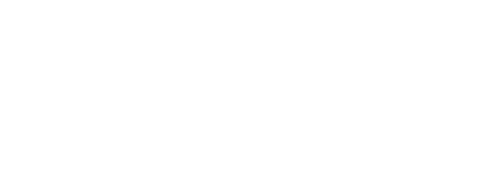 А.Ю. Короткова№ вариантаКомбинация значений признаковРезультат Услуги, за которым обращается заявитель «Аттестация педагогических работников в целях установления первой или высшей квалификационных категорий»Результат Услуги, за которым обращается заявитель «Аттестация педагогических работников в целях установления первой или высшей квалификационных категорий»Педагогические работники организаций, осуществляющие образовательную деятельность на территории Камчатского края (за исключением педагогических работников, относящихся к профессорско-преподавательскому составу), замещающие должности, поименованные в подразделе 2 раздела I номенклатуры должностей педагогических работников организаций, осуществляющих образовательную деятельность, должностей руководителей образовательных организаций, утвержденной постановлением Правительства Российской Федерации от 21.02.2022 г. № 225, в том числе в случаях, когда замещение должностей осуществляется по совместительству в той же или иной организации, а также путем замещения должностей педагогических работников в той же организации наряду с работой, определенной трудовым договором (наряду с работой руководителями организаций, их заместителями, другими работниками)Результат Услуги, за которым обращается заявитель «Аттестация педагогических работников в целях установления квалификационной категории «педагог-методист» или «педагог-наставник»»Результат Услуги, за которым обращается заявитель «Аттестация педагогических работников в целях установления квалификационной категории «педагог-методист» или «педагог-наставник»»Педагогические работники организаций, осуществляющие образовательную деятельность на территории Камчатского края (за исключением педагогических работников, относящихся к профессорско-преподавательскому составу), замещающие должности, поименованные в подразделе 2 раздела I номенклатуры должностей педагогических работников организаций, осуществляющих образовательную деятельность, должностей руководителей образовательных организаций, утвержденной постановлением Правительства Российской Федерации от 21.02.2022 г. № 225, в том числе в случаях, когда замещение должностей осуществляется по совместительству в той же или иной организации, а также путем замещения должностей педагогических работников в той же организации наряду с работой, определенной трудовым договором (наряду с работой руководителями организаций, их заместителями, другими работниками), имеющие высшую квалификационную категориюРезультат Услуги, за которым обращается заявитель «Исправление допущенных опечаток и (или) ошибок в выданном результате предоставления Услуги»Результат Услуги, за которым обращается заявитель «Исправление допущенных опечаток и (или) ошибок в выданном результате предоставления Услуги»Педагогические работники организаций, осуществляющие образовательную деятельность на территории Камчатского края (за исключением педагогических работников, относящихся к профессорско-преподавательскому составу), замещающие должности, поименованные в подразделе 2 раздела I номенклатуры должностей педагогических работников организаций, осуществляющих образовательную деятельность, должностей руководителей образовательных организаций, утвержденной постановлением Правительства Российской Федерации от 21.02.2022 г. № 225, в том числе в случаях, когда замещение должностей осуществляется по совместительству в той же или иной организации, а также путем замещения должностей педагогических работников в той же организации наряду с работой, определенной трудовым договором (наряду с работой руководителями организаций, их заместителями, другими работниками)№ п/пПризнак заявителяЗначения признака заявителяРезультат Услуги «Аттестация педагогических работников в целях установления первой или высшей квалификационных категорий»Результат Услуги «Аттестация педагогических работников в целях установления первой или высшей квалификационных категорий»Результат Услуги «Аттестация педагогических работников в целях установления первой или высшей квалификационных категорий»Категория заявителя1. Педагогические работники организаций, осуществляющие образовательную деятельность на территории Камчатского края (за исключением педагогических работников, относящихся к профессорско-преподавательскому составу), замещающие должности, поименованные в подразделе 2 раздела I номенклатуры должностей педагогических работников организаций, осуществляющих образовательную деятельность, должностей руководителей образовательных организаций, утвержденной постановлением Правительства Российской Федерации от 21.02.2022 г. № 225, в том числе в случаях, когда замещение должностей осуществляется по совместительству в той же или иной организации, а также путем замещения должностей педагогических работников в той же организации наряду с работой, определенной трудовым договором (наряду с работой руководителями организаций, их заместителями, другими работниками)Результат Услуги «Аттестация педагогических работников в целях установления квалификационной категории «педагог-методист» или «педагог-наставник»»Результат Услуги «Аттестация педагогических работников в целях установления квалификационной категории «педагог-методист» или «педагог-наставник»»Результат Услуги «Аттестация педагогических работников в целях установления квалификационной категории «педагог-методист» или «педагог-наставник»»Категория заявителя1. Педагогические работники организаций, осуществляющие образовательную деятельность на территории Камчатского края (за исключением педагогических работников, относящихся к профессорско-преподавательскому составу), замещающие должности, поименованные в подразделе 2 раздела I номенклатуры должностей педагогических работников организаций, осуществляющих образовательную деятельность, должностей руководителей образовательных организаций, утвержденной постановлением Правительства Российской Федерации от 21.02.2022 г. № 225, в том числе в случаях, когда замещение должностей осуществляется по совместительству в той же или иной организации, а также путем замещения должностей педагогических работников в той же организации наряду с работой, определенной трудовым договором (наряду с работой руководителями организаций, их заместителями, другими работниками)квалификационная категория1. Имеющие высшую квалификационную категориюРезультат Услуги «Исправление допущенных опечаток и (или) ошибок в выданном результате предоставления Услуги»Результат Услуги «Исправление допущенных опечаток и (или) ошибок в выданном результате предоставления Услуги»Результат Услуги «Исправление допущенных опечаток и (или) ошибок в выданном результате предоставления Услуги»Категория заявителя1. Педагогические работники организаций, осуществляющие образовательную деятельность на территории Камчатского края (за исключением педагогических работников, относящихся к профессорско-преподавательскому составу), замещающие должности, поименованные в подразделе 2 раздела I номенклатуры должностей педагогических работников организаций, осуществляющих образовательную деятельность, должностей руководителей образовательных организаций, утвержденной постановлением Правительства Российской Федерации от 21.02.2022 г. № 225, в том числе в случаях, когда замещение должностей осуществляется по совместительству в той же или иной организации, а также путем замещения должностей педагогических работников в той же организации наряду с работой, определенной трудовым договором (наряду с работой руководителями организаций, их заместителями, другими работниками)